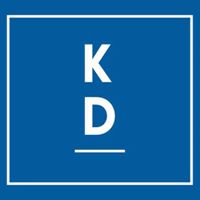 INTERPELLATION 180413TANDVÅRD MÅSTE VARA TILLGÄNGLIG!På många av våra vårdinrättningar går man över till en mer digital miljö – så även i tandvården.När patienter ska registrera sig måste man anmäla närvaro genom att knappa in sig på en slags dator.Många blinda har saknat att det inte finns blindskrift på dessa apparater – så min fråga blir:Kommer man införa blindskrift vid inskrivning på datorer vid länets vårdinrättningar?Katarina Gustavsson (KD)